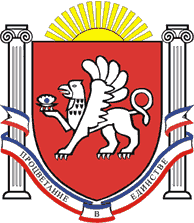 РЕСПУБЛИКА    КРЫМРАЗДОЛЬНЕНСКИЙ  РАЙОНАДМИНИСТРАЦИЯ   БЕРЕЗОВСКОГО  СЕЛЬСКОГО ПОСЕЛЕНИЯПОСТАНОВЛЕНИЕ09.10.2017 года                                с. Березовка                                        № 197Об утверждении Порядка ведения книги регистрации захоронений (захоронений урн с прахом), Порядка передачи книг регистрации захоронений (захоронений урн с прахом) на постоянное хранение в архивный фонд муниципального архива, формы книги регистрации захоронений (захоронений урн с прахом).В соответствии с Федеральным законом от 12.01.1996 года № 8-ФЗ «О погребении и похоронном деле», статьей 22 Закона Республики Крым от 30.12 2015 года № 200-ЗРК/2015 «О погребении и похоронном деле в Республике Крым»ПОСТАНОВЛЯЮ:1. Утвердить Порядок ведения книги регистрации захоронений (захоронений урн с прахом) согласно приложению № 1.2. Утвердить Порядок передачи книг регистрации захоронений (захоронений урн с прахом) на постоянное хранение в архивный фонд муниципального архива согласно приложению № 2.3. Утвердить форму книги регистрации захоронений (захоронений урн с прахом) согласно приложению № 3.         4. Настоящее постановление опубликовать на сайте администрации Березовского сельского поселения Раздольненского района Республики Крым (http://berezovkassovet.ru/) и разместить на информационном стенде Администрации Березовского сельского поселения, расположенном по адресу: с. Березовка, ул. Гагарина, 52.   5.  Постановление  вступает в силу со дня его обнародования.        6. Контроль за исполнением настоящего постановления оставляю за собой.Председатель Березовского сельского совета- глава Администрации Березовского сельского поселения                              		А.Б.НазарПриложение № 3                                                                                                                                                                                                                                                                                              к постановлению Администрации                                                                                                                                                                                                                                                                                        Березовского сельского поселения                                                                                                                                                                                                                                                                          от 09.10.2017 № 197ФОРМЫКНИГ РЕГИСТРАЦИИ ЗАХОРОНЕНИЙ (ЗАХОРОНЕНИЯ УРН С ПРАХОМ),НАДМОГИЛЬНЫХ СООРУЖЕНИЙ И УДОСТОВЕРЕНИЙ О ЗАХОРОНЕНИИФорма титульного листа книги регистрации захороненийФормат А4 (210 x 297 мм)Титульный лист___________________________________________________________________________наименование уполномоченного органа местного самоуправления___________________________________________________________________________в сфере погребения и похоронного делаКНИГАРЕГИСТРАЦИИ ЗАХОРОНЕНИЙ № ______________________________________________________________________________(наименование населенного пункта)___________________________________________________________________________(наименование кладбища)Начата «__» __________ 20__ г.Окончена «__» ________ 20__ г.Форма листа книги регистрации захороненийФормат А3 (420 x 297 мм)(лист книги)Форма титульного листа книги регистрации захоронения урн с прахомФормат А4 (210 x 297 мм)Титульный лист___________________________________________________________________________наименование уполномоченного органа местного самоуправления___________________________________________________________________________в сфере погребения и похоронного делаКНИГАРЕГИСТРАЦИИ ЗАХОРОНЕНИЙ УРН С ПРАХОМ № ________________________________________________________________________________(наименование населенного пункта)___________________________________________________________________________(наименование кладбища)Начата «__» __________ 20__ г.Окончена «__» ________ 20__ г.Форма листа книги регистрации захоронения урн с прахомФормат А4 (210 x 297 мм)(лист книги)Примечание. Книга регистрации захоронений урн заполняется на основании учетных карточек.УЧЕТНАЯ КАРТОЧКАКолумбарий № ____ Секция № ____ Ряд № ____ Ниша № ____Участок № ____ Аллея № ____ Могила № ____Квитанция № _____ от __________ Сумма ___________ Удостоверение № _________Лицо, имеющее право пользования нишей, могилой ____________________________Почтовый адрес ___________________________ Телефон ________________________                                                                                            Приложение № 1                                                                                                                                                                                                                                                                                          к постановлению Администрации                                                                                                                                                                                                                                                                                    Березовского сельского поселения                                                                                                                                                                                                                                                                      от 09.10.2017 № 197Порядок ведениякниг регистрации захоронений (захоронений урн с прахом)1. Порядок ведения книг регистрации захоронений (захоронений урн с прахом)1. Каждое захоронение, произведенное на территории общественных кладбищ Березовского сельского поселения, регистрируется ответственным лицом за ведение книг регистрации, назначенным распоряжением главы Администрации Березовского сельского поселения, в книге регистрации захоронений (захоронений урн с прахом) (далее – Книги).Книги ведутся по формам, утвержденным Администрацией Березовского сельского поселения и являются документами строгой отчетности.2. Книги должны быть пронумерованы, прошнурованы, и скреплены подписью главы Администрации Березовского сельского поселения  и   печатью Администрации Березовского сельского поселения. Книги являются документами строгой отчетности и относятся к делам с постоянным сроком хранения.3. На каждое кладбище ведется отдельная книга со своим порядковым номером. Порядковая нумерация книг начинается с цифры «1» и должна быть непрерывной и единой.4. Книга имеет титульный лист, на котором указываются слова «Книга регистрации захоронений» или «Книга регистрации захоронений урн с прахом», номер книги, наименование уполномоченного органа местного самоуправления в сфере погребения и похоронного дела (Администрация Березовского сельского поселения), осуществляющего регистрацию захоронений умерших в регистрационной книге, наименование населенного пункта, название кладбища.5. Внесение записи в Книги производится в день захоронения умершего (урны с прахом).6. Книги можно заполнять от руки, как чернилами, так и шариковой ручкой.В Книгах не должно быть помарок и подчисток. Если при записи допущены неточности, Глава Администрации Березовского сельского поселения ставит отметку, содержащую слово «исправленному верить», дату, личную подпись.7. Книги, законченные делопроизводством, до сдачи их в муниципальный архив, хранятся в Администрации Березовского сельского поселения, в условиях, исключающих их порчу или утрату.8. Администрация Березовского сельского поселения своим распоряжением назначает ответственных лиц, которые организуют работу и несут персональную ответственность за ведение и сохранность Книг.9.Администрация Березовского сельского поселения обязана по запросам государственных органов, в соответствии с их   полномочиями, установленными законодательством, представлять сведения, содержащиеся в Книге.2. Заполнение граф книги регистрации захороненийВ графе «регистрационный номер захоронения» указывается порядковый  номер записи регистрации захоронения. Порядковая нумерация начинается с цифры «1» и должна быть непрерывной. С наступлением нового календарного года порядковая нумерация продолжается. При окончании книги и заведении новой нумерация продолжается.В графе «Ф.И.О. умершего» указывается полностью фамилия, имя, отчество умершего.В графе «возраст умершего» указывается количество полных лет умершего на день смерти.В графе «дата захоронения» указывается дата смерти, число, месяц и год захоронения.В графе «номер свидетельства о смерти из ЗАГСа и дата выдачи» указывается номер свидетельства о смерти, выданного органом записи актов гражданского состояния и дата его выдачи.В графе «каким ЗАГСом выдано свидетельство» указывается наименование органа записи актов гражданского состояния, выдавшего свидетельство о смерти.В графе «фамилия землекопа» указывается фамилия физического лица, непосредственно производившего предание умершего земле с указанием наименования организации, в которой он работает, ее юридический адрес и контактный телефон. Если захоронение производилось индивидуальным предпринимателем или самостоятельно родственниками умершего, то делается соответствующая запись.В графе «номер участка, сектора/номер места захоронения» данные указываются дробью: в числителе указывается номер участка либо номер сектора,  на котором произведено захоронение умершего, а в знаменателе - номер места захоронения (одиночного, родственного, семейного,  почетного, воинского).В графе «Ф.И.О. и адрес ответственного за место захоронения» указывается полностью фамилия, имя, отчество, адрес и контактный телефон супруга, близкого родственника, законного представителя умершего или иного лица, взявшего на себя обязанность по осуществлению погребения умершего, которому выдано удостоверение о захоронении умершего.При перерегистрации места захоронения на другое лицо в данную графу вносятся соответствующие изменения.3. Заполнение граф книги захоронений урн с прахомВ графе «регистрационный номер захоронения урны с прахом» указывается порядковый номер записи регистрации захоронения урны с прахом. Порядковая   нумерация начинается с цифры «1» и должна быть непрерывной. С наступлением нового календарного года порядковая нумерация продолжается. При окончании книги и заведении новой нумерация продолжается.В графе «Ф.И.О. умершего» указывается полностью фамилия, имя, отчество умершего.В графе «возраст умершего» указывается количество полных лет умершего на день смерти.В графе «дата смерти» указывается дата смерти.В графе «дата кремации» указывается дата кремации.В графе «место кремации» указывается наименование крематория и его адрес.В графе «дата захоронения» указывается дата захоронения урны с прахом в землю либо в стену скорби.В графе «номер свидетельства о смерти из ЗАГСа и дата выдачи» указывается номер свидетельства о смерти, выданного органом записи актов гражданского состояния и дата его выдачи.В графе «каким ЗАГСом выдано свидетельство» указывается наименование органа записи актов гражданского состояния, выдавшего свидетельство о смерти.В графе «номер участка, сектора/номер места захоронения, (ниши)» данные указываются дробью: в числителе указывается номер участка либо номер сектора,  на котором произведено захоронение урны с прахом, а в знаменателе - номер места захоронения либо номер ниши в стене скорби.В графе «Ф.И.О. и адрес ответственного за место захоронения (нишу)» указывается полностью фамилия, имя, отчество, адрес и контактный телефон супруга, близкого родственника, законного представителя умершего или иного лица, взявшего на себя обязанность по осуществлению погребения умершего, которому выдано удостоверение о захоронении умершего.4. Хранение книг регистрации захоронений (захоронений урн с прахом)В целях обеспечения сохранности книг, Администрация Березовского сельского поселения своим распоряжением назначает ответственных должностных лиц, которые организуют работу и несут персональную ответственность за сохранность книг.Упорядоченные книги хранятся в запирающихся шкафах, предохраняющих документы от пыли и воздействия солнечного света, или в специально отведенных для этой цели помещениях, отвечающих архивным требованиям сохранности документов.Не допускается хранение документов в ветхих, сырых, неотапливаемых, не отвечающих санитарно-гигиеническим требованиям помещениях, а также помещениях зданий, занятых службами общественного питания, пищевыми складами и организациями, хранящими агрессивные и пожароопасные вещества или применяющими опасные и химические технологии.Уничтожение книг регистрации захоронений (захоронений урн с прахом) запрещается.Законченные делопроизводством Книги, хранятся в Администрации Березовского сельского поселения в течение пяти лет, по истечении которых передаются на постоянное хранение в муниципальный архив в упорядоченном состоянии, согласно Порядка передачи книг регистрации захоронений (захоронений урн с прахом) на постоянное хранение в муниципальный архив, утвержденного Постановлением Администрации Березовского сельского поселения от 00.00.2017 г. № 000.                                                                                Приложение № 2                                                                                                                                                                                                                                                                                          к постановлению Администрации                                                                                                                                                                                                                                                                                    Березовского сельского поселения                                                                                                                                                                                                                                                             от 09.10.2017 № 197ПОРЯДОКпередачи книг регистрации захоронений (захоронений урн с прахом) на постоянное хранение в муниципальный архив1. Формирование (комплектование) и хранение документов захоронений уполномоченным органом в сфере погребения и похоронного делаКниги регистрации захоронений (захоронений урн с прахом) (далее - Книги) являются документами строгой отчетности и относятся к делам с постоянным сроком хранения.Законченные делопроизводством Книги хранятся в Администрации Березовского сельского поселения в течение пяти лет, по истечении которых передаются на постоянное хранение в муниципальный архив.Книги передаются в упорядоченном состоянии по описям (приложение № 1).Прием документов на постоянное хранение оформляется актом приема-передачи дел между Администрацией Березовского сельского поселения и муниципальным архивом (приложение № 2).Вместе с документами передаются три экземпляра описей.Книги передаются в муниципальный архив в архивных коробках.Все работы, связанные с передачей архивных документов на постоянное хранение, в том числе с их транспортировкой, выполняются за счет средств Администрацией Березовского сельского поселения.Упорядочение книг проводится ответственными за ведение книг сотрудниками Администрации Березовского сельского поселения при методической помощи специалистов муниципальных архивов.В целях учета находящихся на хранении книг создаются учетные документы:- описи дел;- листы фондов для учета состава и объема книг по каждому кладбищу (приложение № 3);- паспорт архива для суммарного количества дел. Паспорт составляется ежегодно в декабре месяце, и один экземпляр представляется в муниципальный архив (приложение № 4);- дело фонда, в состав дела включаются акты приема-передачи книг, исторические справки, акты и листы проверки наличия книг, акты выдачи книг, документы о работе с фондом, изменениях его объема и состава.Администрация Березовского сельского поселения не реже одного раза в течение пяти лет представляет описи книг на рассмотрение экспертно-проверочной комиссии органа, уполномоченного в сфере архивного дела.2. Составление описей делВ Администрации Березовского сельского поселения описи Книг хранятся на протяжении пяти лет по каждому кладбищу отдельно.По истечении пятилетнего срока Книги входят в состав фонда Администрации Березовского сельского поселения, который составляет на каждое кладбище отдельную опись дел. Описи дел систематизируются в алфавитном порядке, каждой описи присваивается свой порядковый номер (1, 2, 3 и т.д.). Описи дел сопровождаются единым титульным листом, оглавлением (перечень кладбищ) и исторической справкой.3. Использование документовИспользование документов - применение документов и (или) информации, в них содержащейся, в целях удовлетворения информационных потребностей граждан, общества, государства.Основными формами использования документов являются:- исполнение запросов граждан (информация по запросам выдается в виде архивной справки, архивной копии и архивной выписки на основании письменного заявления и по установленной форме) (приложение № 5);- выдача документов во временное пользование (приложение № 6).Срок исполнения запросов граждан и организаций не должен превышать 30 календарных дней со дня регистрации обращения. Выдача книг во временное пользование производится на срок не более 3 месяцев.Книги, изъятые в качестве вещественных доказательств в соответствии с действующим законодательством, подлежат возврату.4. Контроль за соблюдением порядка ведения, обеспечением сохранности и подготовки для постоянного хранения книг регистрации захоронений (захоронений урн с прахом).Контроль за соблюдением порядка ведения, обеспечением сохранности и передачи книг захоронений (захоронений урн с прахом) в Березовском сельском поселении осуществляет Администрация Березовского сельского поселения совместно с архивным сектором (муниципальным архивом) Администрации Раздольненского района.Приложение № 1к ПорядкуФорма годового раздела описи дел постоянного хранения уполномоченного органа местного самоуправления в сфере погребения и похоронного делаФормат А4 (210 x 297)____________________________________________________(наименование уполномоченного органа местного____________________________________________________самоуправления в сфере погребения и похоронного дела)                                                УТВЕРЖДАЮ                                                Наименование должности                                                руководителя организацииФонд № __________________ОПИСЬ № ________________                        Подпись Расшифровка подписиДЕЛ ПОСТОЯННОГО ХРАНЕНИЯ                        ДатаЗА ______________ ГОДВ данный раздел описи внесено _________________________________________ дел                                        (цифрами и прописью)с № _________________________ по № ___________________________ в том числе:литерные номера: __________________________________________________________пропущенные номера: _______________________________________________________Наименование должностисоставителя описи                     Подпись       Расшифровка подписиЗаведующий архивоморганизации                           Подпись       Расшифровка подписиДатаСОГЛАСОВАНО                          УТВЕРЖДЕНОПротокол ЭК ________________         Протокол ЭПК _________________________(наименование органа)                (наименование уполномоченного____________________________         ______________________________________                                     органа исполнительной власти в области                                     архивного дела, федерального архива)от ______________ № ______________   от ______________ № ______________Приложение № 2к ПорядкуФорма акта приема-передачи документов на хранениеФормат А4 (210 x 297УТВЕРЖДАЮ                              УТВЕРЖДАЮ____________________________________   ____________________________________(наименование должности руководителя   (наименование должности руководителя___________________________________    ____________________________________        организации-сдатчика)                  организации-приемщика)Подпись         Расшифровка подписи    Подпись          Расшифровка подписиДата            Печать                 Дата             Печать         АКТ_________ № __________ (дата)ПРИЕМА-ПЕРЕДАЧИ ДОКУМЕНТОВНА ХРАНЕНИЕ___________________________________________________________________________                           (основание передачи)___________________________________________________________________________                      (название передаваемого фонда)сдал, ________________________________________________________________________________________________________________________________________________                      (название организации-сдатчика)принял _______________________________________________________________________________________________________________________________________________                     (название организации-приемщика)документы названного фонда и научно-справочный аппарат к ним:Итого принято ___________________________ ед. хр.┌──────────────────────────────────┬──────────────────────────────────────┐│Передачу произвели:               │Прием произвели:                      ││Должность   Подпись   Расшифровка │Должность   Подпись      Расшифровка  ││                          Подписи │                             Подписи  ││                                  │                                      ││Дата                              │Дата                                  │└──────────────────────────────────┴──────────────────────────────────────┘Приложение № 3к ПорядкуФорма книги учета поступлений документовФормат А3 (420 x 297 мм)КНИГАУЧЕТА ПОСТУПЛЕНИЙ ДОКУМЕНТОВИтого поступило за ____ год _________________ ед. хр. (документов, листов)                           (цифрами и прописью)В том числе <*>: ____________________________________________________________________________________________________________________________________________________________________________ Наименование должности работника                          Подпись                      Расшифровка подписиДата___________________________В общих архивах допускается ведение единой книги учета поступлений на документы всех видов с указанием их объемов в итоговой записи.Форма листа фондаФормат А4 (210 x 297 мм)ЛИСТ ФОНДА № ______________________________________________________________________________________ _________________________(Местонахождение фонда (наименование организации, где хранится фонд) (Дата первого поступления                                                                         документов фонда)1. Учет неописанных документовФорма листа фонда2. Учет описанных документовПриложение № 4к ПорядкуФорма паспорта архива организации, хранящей управленческую документациюФормат А3 (297 x 420 мм)Кому предоставляется ______________________________________________________                               (наименование и адрес получателя)Кем предоставляется _______________________________________________________                       (наименование и адрес отчитывающейся организации)___________________________________________________________________________             (форма собственности отчитывающейся организации)ПАСПОРТАРХИВА ОРГАНИЗАЦИИ, ХРАНЯЩЕЙ УПРАВЛЕНЧЕСКУЮ ДОКУМЕНТАЦИЮНА ___ ________ 20___ ГОДА1. Общие сведения2. Сведения о документах3. КадрыУсловия хранения документов (нужное подчеркнуть)Хранилище: есть, нет; сухое, сырое; светлое, темноеОтопление: центральное, печное, отсутствует.     Стеллажи: металлические, деревянные, комбинированные; нет.                                              	     Шкафы: металлические, деревянные; отсутствуют.«__» ___________ 20__ г.                      	     Сигнализация: пожарная: есть, нет; охранная: есть, нет.Глава _______________ сельского          	     	     Читальный зал: есть, нет.поселения 							     Температурно-влажностный режим: соблюдается, не соблюдается.______________________________________        	                  (подпись)Фамилия и телефон исполнителяПриложение № 5к ПорядкуФорма архивной справкиФормат А4 (210 x 297 мм)_________________________________________         (название архива)_________________________________________        (почтовый индекс, адрес,                           Адресат_________________________________________             телефон, факс)            АРХИВНАЯ СПРАВКА__________________ № ____________________      (дата)На № _____________ от ___________________Руководитель организации          Подпись               Расшифровка подписиОснование:Исполнитель                       Подпись               Расшифровка подписи                                       ПечатьПриложение № 6к ПорядкуФорма книги выдачи дел из хранилищаФормат А4 (210 x 297 мм)                                                           (Титульный лист)Администрация _______________сельского поселения                                   КНИГА                        		ВЫДАЧИ ДОКУМЕНТОВ № _______                        Начата ____________________                        Окончена __________________Форма титульного листа книги выдачи документовФормат А4 (210 x 297 мм)                                                               (лист книги)ИТОГО в __________________ году выдано из хранилища № _____________________                                                      (цифрами и прописью)___________________________________________________________________ ед. хр.Наименование должности работника,составившего итоговую запись               Подпись      Расшифровка подписиДатаРегистрационный номер захороненияФ.И.О. умершегоВозраст умершегоДата смертиДата захороненияНомер свидетельства о смерти из ЗАГСа и дата выдачиКаким ЗАГСом выдано свидетельствоФамилия землекопаНомер участка, сектораФ.И.О. и адрес ответственного за место захороненияРегистрационный номер захороненияФ.И.О. умершегоВозраст умершегоДата смертиДата захороненияНомер свидетельства о смерти из ЗАГСа и дата выдачиКаким ЗАГСом выдано свидетельствоФамилия землекопаНомер места захороненияФ.И.О. и адрес ответственного за место захоронения12345678910Регистрационный номер захоронения урны с прахомФ.И.О.  
умершегоВозраст умершегоДата смертиДата кремацииМесто кремацииДата захороненияНомер свидетельства о смерти из ЗАГСа и дата выдачиКаким ЗАГСом выдано свидетельствоНомер участкаФ.И.О. и адрес ответственного за место захоронения или нишуСведения о перерегистрации свидетельств о регистрации захоронения на иныхлицРегистрационный номер захоронения урны с прахомФ.И.О.  
умершегоВозраст умершегоДата смертиДата кремацииМесто кремацииДата захороненияНомер свидетельства о смерти из ЗАГСа и дата выдачиКаким ЗАГСом выдано свидетельство№ места захоронения (ниши)Ф.И.О. и адрес ответственного за место захоронения или нишуСведения о перерегистрации свидетельств о регистрации захоронения на иныхлиц123456789101112№ п/пФ.И.О.Дата кремацииКремационный номерПримечание№  
п/пИндекс 
делаЗаголовок делаКрайние   
датыКоличество    
листовПримечания 1   2            3              4           5             6       №  
п/пНазвание, номер описиКоличество   
экземпляров  
описиКоличество ед.  
хр.Примечания12345№  
п/пДата       
поступленияНаименование
организации 
(фамилия,   
инициалы    
лица), от   
которой     
поступили   
документыНаименование,
номер и дата 
документа, по
которому     
приняты      
документыНазвание 
фондаГоды      
документовКол-во     
ед. хр. или
неописанных
документов 
(листов)Краткая  
характе- 
ристика  
состоянияНомер      
фонда,     
присвоенный
поступившим
документам 
по списку  
фондовПримечание12345678910Крайние даты каждого   
названия фондаНазвание фонда           1                                   2                        Дата   
записиНазвание, № и дата      
документа, по которому  
поступили или выбыли    
документыПоступлениеПоступлениеВыбытиеВыбытиеДата   
записиНазвание, № и дата      
документа, по которому  
поступили или выбыли    
документыКол-во
ед.   
хр.Крайние
датыКол-во 
ед. хр.Крайние
даты123456Дата  
записиНомер
описи
делКрайние
даты   
дел по 
описиНазвание  
описи или 
аннотация 
документовПоступило
делВыбытиеВыбытиеВыбытиеВыбытиеНаличие (остаток)Наличие (остаток)Наличие (остаток)Наличие (остаток)Наличие (остаток)Наличие (остаток)Наличие (остаток)Дата  
записиНомер
описи
делКрайние
даты   
дел по 
описиНазвание  
описи или 
аннотация 
документовПоступило
делДелОснование 
выбытия   
(название,
дата, №   
документа)В том числе 
по описям,  
утвержденным
ЭПКВ том числе 
по описям,  
утвержденным
ЭПКед. хр.В том числеВ том числеВ том числеВ том числеВ том числеВ том числеДата  
записиНомер
описи
делКрайние
даты   
дел по 
описиНазвание  
описи или 
аннотация 
документовПоступило
делДелОснование 
выбытия   
(название,
дата, №   
документа)В том числе 
по описям,  
утвержденным
ЭПКВ том числе 
по описям,  
утвержденным
ЭПКед. хр.постоянного храненияпостоянного храненияпостоянного храненияпостоянного храненияпо л/спо л/сДата  
записиНомер
описи
делКрайние
даты   
дел по 
описиНазвание  
описи или 
аннотация 
документовПоступило
делДелОснование 
выбытия   
(название,
дата, №   
документа)В том числе 
по описям,  
утвержденным
ЭПКВ том числе 
по описям,  
утвержденным
ЭПКед. хр.ДелКрайние
даты   
делИз них по   
описям,     
утвержденным
ЭПКИз них по   
описям,     
утвержденным
ЭПКед. хр.крайние 
даты12345678910111213141516Код строкиКоличество фондовПлощадь архивохранилища
(кв. м)                Загруженность       
архивохранилища (%)    А             1                   2                    3          101       Показатели           Код     
строки  Количество единиц хранения                                                  Количество единиц хранения                                                  Количество единиц хранения                                                  Количество единиц хранения                                                  Количество единиц хранения                                                  Количество единиц хранения                                                  Количество единиц хранения                                                  Показатели           Код     
строки  ВсегоКрайние даты      Крайние даты      Из них внесено в описи,  
утвержденные             
(согласованные) ЭПК      
архивного учреждения     Из них внесено в описи,  
утвержденные             
(согласованные) ЭПК      
архивного учреждения     Из них внесено в описи,  
утвержденные             
(согласованные) ЭПК      
архивного учреждения     Хранится сверх
установленного
срока         Показатели           Код     
строки  ВсегоКрайние даты      Крайние даты      ВсегоКрайние даты       Крайние даты       Хранится сверх
установленного
срока         Показатели           Код     
строки  ВсегоНачальнаяКонечнаяВсегоНачальнаяКонечная          А             Б      1      2       3      4      5        6          7       Постоянного хранения201     По личному составу   202     №  
п/пДата  
выдачиФонд.
№Опись №Ед.хр.Кому  
выданоРасписка в получении 
делаДата возврата делаРасписка в 
возвращении делаПримечание12345678910